A Srí Prahláda Általános Iskola és Óvoda(8699 Somogyvámos, Fő u. 38.)Telephely: 0012015/2016 - ös tanévi Intézményi Munkaterve(OM: 201 308)Készítette: Madarász Gábornémegbízott intézményvezetőSomogyvámos, Krisna-völgy, 2015. augusztus/októberTárgyi feltételek biztosítása a 2015-2016-ös tanévre:2015 nyarán elvégzett felújítási és karbantartási munkálatok:Épület: Évközben szükségessé vált karbantartási munkálatok (kisebb szerelések, javítások)Víztisztító berendezés szűrőcseréjeKazán karbantartásaSzúnyoghálók javításareluxák javításaFelújítási szükséglet tervezése a 2015-2016 tanévre és 2016 nyarára:Új iskolaépület építéseIskolaudvar kialakításakupolák javításahátsó bejárati ajtó cseréjetetőtéri ajtó cseréjeUdvar:udvari játékok javításaütéscsillapító talajfelületek kialakításaTanulói létszámadatok, tanulócsoportok, bontások:Tanulók létszáma: 36 fő(ebből 14 fő magántanuló)Így a nappali tanulók száma: 22 főTanulócsoportok száma: 5 osztály (1.2.5.7.8. évfolyamok)Ebből alsó tagozatos osztályok száma: 2 osztály (1.2. évfolyam)felső tagozatos osztályok száma: 3 osztály (5.7.8. évfolyam)Összevont évfolyamok: 7.8.Személyi feltételek biztosítása, pedagógus továbbképzésDolgozói létszámadatok:Pedagógusok száma: 10 álláshelyenigazgató 1 fő (megbízott)tanító 2 főtanár 6 főpedagógus asszisztens 1 főSzaktanári helyettesítések: mivel az iskola nem rendelkezik 100%-os szaktanári lefedettséggel, szeptember hónapban meghirdettük a hiányzó tanári állások pályázatát. A meghirdetett állásokra xdb pályázat érkezett be. Az elbírálásuknál egyik sem felelt meg az egyházi iskolánk által a tanárok felé támasztott követelményeknek.A betöltetlen tanári állásokat a jelenleg az intézmény tanári állományában lévő tanárok között osztottuk fel az alábbiak szerint:magyar nyelv és irodalom: Borkáné Schiffrich Orsolyaföldrajz: Nagyné Varga Gizellatechnika: Nagyné Varga Gizellainformatika: Gyöngyösi László rajz: Borkáné Schiffrich OrsolyaTovábbtanulók:A 2014-es továbbképzési terv alapján 1 fő vesz részt szakvizsgát adó továbbtanulásban:Közoktatás - vezető képzés 1 főTervezett pedagógus és tantestületi továbbképzések:Educatio (TIOP 1.1.1. pályázat) informatikai továbbképzés: 1 főIntézményvezetői továbbképzés: 1 főPedagógus továbbképzés (1 napos): 3 főTörvényi változásokból adódó feladatokA jogszabályok nyomonkövetése, a változások életbe léptetése:A tanév legfontosabb pedagógiai célkitűzései, feladataiFolyamatos nevelési és oktatási feladataink a Pedagógiai Program megvalósításaérdekében:Tanulmányi munka erősítése, kötelességek teljesítésének folyamatos ellenőrzése.OK mérésekSzínes munkaformák használata, tanulóink motiválása. (pl. projektek)Közösségi programok szervezéséhez a közösséghez tartozás, a közösségért való felelősségvállalás erősítése.Környezeti és egészségnevelés (OKÖ iskola program, 8.fejezet).Egyházi ünnepeink előkészületeibe való bekapcsolódásKiemelt nevelési célkitűzések és ebből adódó feladatok ebben a tanévben: A gyerekek aktívabb bevonása a saját programjaik szervezésébeCÉL: tanulók részesei legyenek a programok előkészítésének, szervezésének,lebonyolításának, önálló tevékenységek ösztönzése, aktivitás növeléseEnnek érdekékeben:tanulók bevonása szervezési feladatokba (pl. félévzáró ünnepség, gyakorlókert stb.)projektek kijelölése, feladatok leosztásaiskolaújságba cikkek írása, ötletek kezdeményezéseCÉL: Nyugodt tanítási feltételek biztosításaEnnek érdekében:Motiválás, munkaformák változatosságának megjelenése.Rendszeres ellenőrzés, értékelés a tanítási órákon.Folyamatos óralátogatások (ig).Egymás problémáira, elfogadására érzékenyebbé tétel, (beszélgetésekkel, drámafoglalkozással, közösségi programokkal).iskolai tanulói összetétel változásának figyelembevétele (több alsó tagozatos diák)Magatartási morál további javításaCÉL: Tanulók közötti viselkedéskultúra javítása, tolerancia, kommunikációskészség javítása.Ennek érdekében:Konfliktuskezelő programok (pszichológus bevonásával)Etikett órákon aktuális témák megbeszéléseHázirend szabályainak következetes betartatása.külső segítség igénybe vétele (ISKON csapata)pedagógusok továbbképzése a témábanszüneti felügyelet biztosításaMegfelelni egyházunk víziójánakCÉL: Úgy működtetni az iskolát, ahogyan egyházunk alapítója, Sríla Prabhupáda elképzelteEnnek érdekében:tanári gyűléseken az adott kapcsolódó téma átbeszélése, elemzéseidézetek gyűjtése a Szentírásokból, azok rendszerezéseiskolánk küldetési nyilatkozatának továbbdolgozásaMunkamorál növelése:CÉL: A tanulók felelősségének növelése, a rájuk bízott feladatok maradéktalan és pontos végrehajtásaEnnek érdekében:felelősségi rendszer átdolgozása és újbóli bevezetésereggeli feladatok végrehajtásának ellenőrzése, segítéseAz iskolai erkölcsi normák fejlesztéseCÉL: A diákok egymás közötti kapcsolatainak fejlesztése.Ennek érdekében:lehetőségek szerint a fiúk-lányok szétválasztásaKiemelt oktatási célkitűzések és ebből adódó feladatok ebben a tanévben:CÉL: Középiskolai felvételire felkészítés. Tanulóink reális továbbtanulási szándékainak teljesülése.Ennek érdekében feladataink:Kompetenciamérésekre folyamatos felkészítés tanítási órákon 4-8. osztályig.Továbbtanulási ajánlat bemutatása tanulóinknak.Folyamatos óralátogatások (ig).A mérési napra tanulóink felkészítése, munkájuk ellenőrzése.A mérések eredményeiből tapasztalatok levonása, tervek készítése.Kiemelt minőségbiztosítási elvárásainkCélok a 2015/16-es tanévre:ÖKO iskola program erősítése,az egészség megőrzését, a tudatos környezetvédelmet szolgáló szabadidős programok szervezéseAz egészségtudatos nevelés erősítése a mindennapokban.szelektív gyűjtés támogatása.Esélyegyenlőség elősegítéseFelkészítés a továbbtanulásratehetséggondozó órák szervezéseValamennyi 8. osztályos tanulónk sikeres beiskolázása az általuk választott középiskolákba. (100 %-os beiskolázás)Pedagógusok szakmai felkészültségének, az oktatás minőségének további emeléseTovábbképzések, pályázatok kereséseKiemelt iskolai ünnepek, rendezvények, programok a tanév folyamánA tanév ÖKO iskola programjának tervezete(Környezeti- és egészségtudatos nevelés programja) ÖKO iskolaként mindennapjainkat meghatározza a környezettudatos nevelés, környezetünkés élőhelyünk tudatos védelme, gondozása, az egészséges életmódra való igény kialakítása.Valamennyi tantárgy tanítása közben és a tanításon kívüli foglalkozásokon meg kell jelenjenez a nevelési feladat.Fontos feladatunk az egészséges életmódra nevelés, az egészséges mozgás, mentálhigiénéés életvitel biztosítása tanulóink számára a védikus kultúra, a lelki értékek szem előtt tartásával.A 2015-2016-as tanév legfontosabb környezeti nevelési célkitűzéseink, feladataink:Tanulmányi kirándulások a tanév folyamánMérés, értékelés a tanév folyamánKözponti OKÉV mérés  6. és 8. osztályokbanIdőpontja: 2016. május 25. szerdaKiemelt ellenőrzési terület a tanév folyamán:Adminisztrációs feladatok ellátásaÓralátogatásokmotiválás,változatos munkaformák alkalmazása,tanulói magatartás értékelése.Iskolánkban a következő tankönyvkiadók tankönyveit használják a kollégák:Apáczai Kiadó, Nemzedékek Tudása Tankönyvkiadó, OFI, MozaikIskolai megbízatások, választott tisztségek, feladatok:Iskolai megbízások:Gyermekvédelem, kedvezmények kezelése Madarász GábornéTűzvédelem, riasztóvédelem Gyöngyösi LászlóMunkavédelem Borkáné Schiffrich OrsolyaIskolai feladattal megbízott felelősök:Tankönyvfelelős: Madarász GábornéÓvodai beiskolázási felelős: Madarász GábornéKözépiskolai beiskolázási felelős: MadarásznéÖKO – iskola felelős: Madarász GábornéHonlap szerkesztése, újítása: Németh PéterPályázatfigyelő: Madarász GábornéJátékszekrény felelős: PőczénéKapcsolattartás a szülőkkelA Szülői KözösségÉvente legalább 2-szer tartanak összejövetelt, amelyen az iskola vezetőségének egyik tagja isjelen van. Vezetője: Gőri IstvánnéA szülőkkel való kapcsolattartás módjai:Szülői értekezletek: szeptember és február hónapbanFogadóórák: Egyéni fogadóórák hetente, bejelentkezés alapján, szükség szerint behívásra, telefonos egyeztetéssel.Bemutató órák és foglalkozások:„Vár az iskola” program:Lehetőséget biztosítunk a leendő elsőosztályos szülőknek előzetes kommunikációra, az iskola programjának megismerésére, nyílt napon való részvételre.Nyílt órák:Az év folyamán nyílt órákat tartanak kollégáink, amelyekre meghívják a szülőket.Meghirdetése az üzenő füzeten keresztül történik, tervezett időpontja: 2016. március 14. és 15.Az 5 pedagógiai célú tanítás nélküli munkanap felhasználása1. 09.07.: szünet2. 09.28. : szünet3. 11.09.: szünet4. 03.21: tanári továbbképzés5. 03.22: tanári továbbképzésTantestületi és munkaértekezletekA 2015 /2016. tanév munkarendjeA tanítás első napja 2015. szeptember 1., kedd. Utolsó napja 2016. június 15. szerda. A tanév hossza 181 nap.Az első félév 2016. január 22-ig tart. A tanulókat, szülőket január 29-ig értesítik az elért tanulmányi eredményről.Az általános iskolák elsőseinek felmérése október 09-ig tart (DIFER felmérések elvégzése)Szombati munkanap: december 12. (december 24. csütörtök helyett) és március 05. szombat (március 14. hétfő helyett)Az őszi szünet 2015. október 26-tól október 30-ig tart. A szünet előtti utolsó tanítási nap október 22. csütörtök, a szünet utáni első tanítási nap november 2. hétfő.A téli szünet 2015. december 21-től 2015 december 31.-ig tart. A szünet előtti utolsó tanítási nap december 18. péntek, az első tanítási nap 2016 január 4. hétfő.Osztályozó vizsgák: január 07-08. 14-15.Az általános felvételi eljárás kezdete: 2016. január 17.Szóbeli felvételik: 2015. február 17– március 6.Tanulók fizikai és edzettségi állapotának felmérése NETFIT 2015. január 06-június 01.-igA tavaszi szünet 2016. március 24-29.-ig tart. A szünet előtti utolsó tanítási nap március 23. szerda, a szünet utáni első tanítási nap március 30. szerda.Szünnap: október 23. péntek, március 15. kedd, május 16. hétfőOrszágos kompetenciafelmérés (hatodik, nyolcadik, tizedik évfolyamok): 2016. május 25.Nyelvi felmérés az angolt vagy németet első idegen nyelvként tanuló 6. és 8. osztályokban: 2016. május 18.Osztályozó vizsgák: június 03.-04. 10-11.Utolsó tanítási nap: 2016. június 15. szerdaBelső ellenőrzések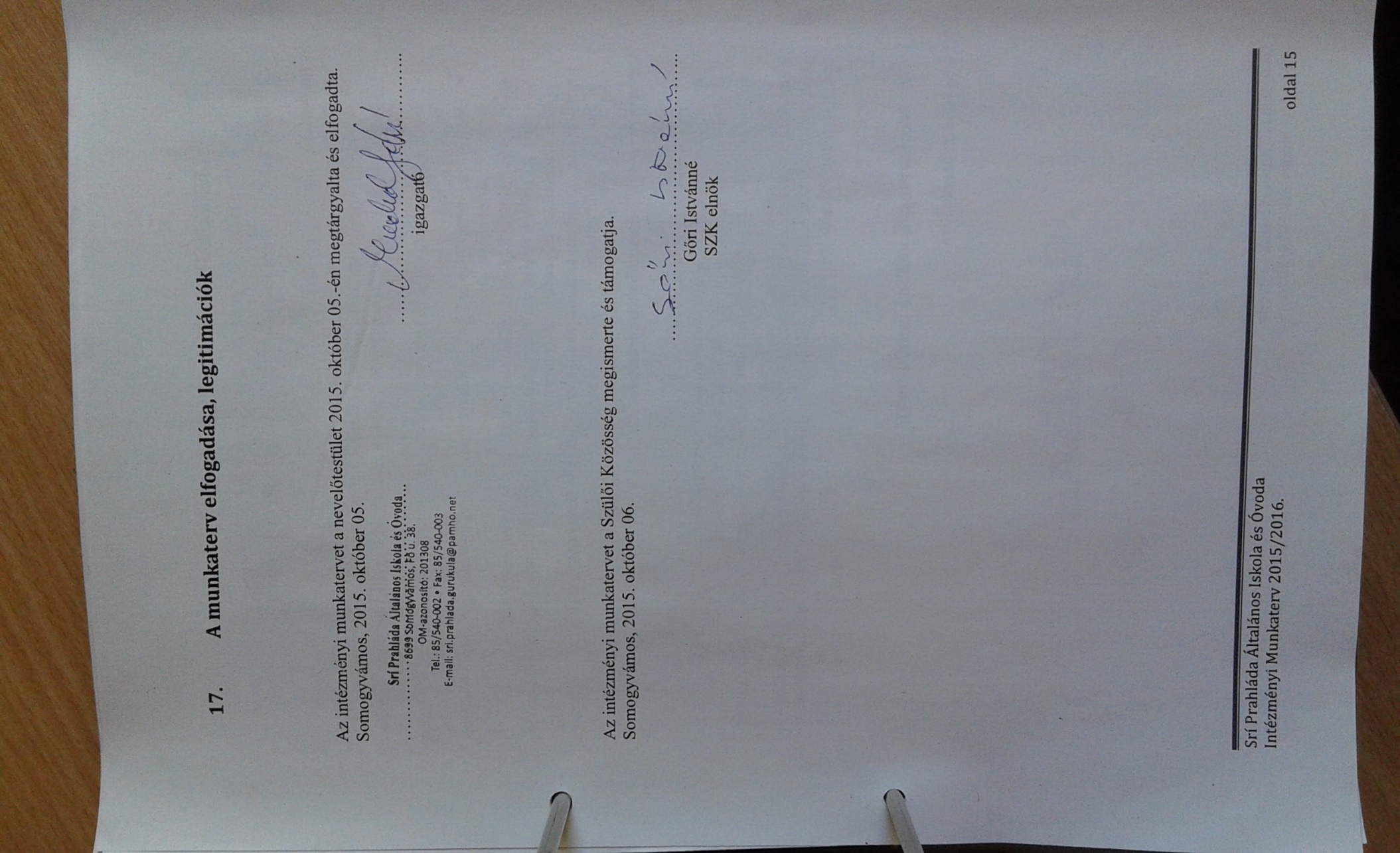 Mellékletek:Gyermekvédelem munkaterve a 2015-2016-es tanévreA tanévkezdés kiemelt feladatai:Az étkezéssel és a tankönyvtámogatással kapcsolatos kedvezmények elbírálása, a jogosultságot igazoló dokumentumok rendszerezése, határozatok küldése a szülőknek.az étkezési kedvezményben részesülő gyerekek névsorának figyelemmel kísérése, róluk nyilvántartás vezetéseNyilvántartást készítése az iskola tartósan beteg és több gyermekes családban élő tanulóiról.Rendszeres konzultáció az iskolai védőnővel az esetleges egészségügyi, mentálhigiénés és veszélyeztető tényezőkről.A Gyermekjóléti Szolgálat felé szükség esetén jelzőrendszer működtetéseszükség esetén a Családsegítő Szolgálat, a Gyámhivatal illetve a Nevelési Tanácsadó szakemberei segítségének igénybe vételeÉtkezési támogatás, tankönyvtámogatás, egyenruha támogatás igénybevételére a jogosultság megállapításaA gyermekvédelmi munka kiemelt területei:A gyermekek érzelmi nevelése.Tanácsadás szülők, tanárok, valamint a közösség részére.Egyéni beszélgetési lehetőség biztosítása a tanulók számára.Az iskolában meglévő egészségvédő, egészségnevelő program fontosságának támogatása.Gyermekeink igazi közösségben, védett környezetben, sokszor együtt tevékenykedve nagyon színes, változatos tanévet töltenek együtt, mely személyiségfejlesztő és mentálhigiénés szempontból is fontos, hangsúlyos.Iskolaorvos és védőnő munkatervekülön papíron csatolvaFeladatFelelős határidőÓratervek, óraszámok,szervezési feladatokig.2015.szeptember 02.A helyi tantervekalapján elkészítetttanmenetek elkészítéseA választott tankönyvek, ahelyi tantervnek megfelelőtanmenetek elkészítése.Ellenőrzése.ig.szaktanárok2015.szeptember 02.A pedagóguséletpályamodellbevezetéseig.folyamatosanA pedagógusmunkaidejénekbeosztásaA kötött munkaidőmegtervezése, szervezése,nyilvántartásánakelkészítéseig.folyamatosanKözoktatási rendszer változásainak, törvényi előírásainak folyamatos figyelése, alkalmazásaigfolyamatosanEllenőrzési rendszer (önellenőrzés, pedagógiai-szakmai ellenőrzés, minősítés)ig.folyamatosanünnepek, rendezvények, programokidőpontfelelősJanmastami+Vyása Puja09.05.-06.osztályfőnökökRádhástami09.27.ofőkAradi vértanúk napja10.06.ofők1956-os forradalom10.23.ofőkGovardana Puja11.08.ofőkKartikka hónapokt-nov.BorkánéDipávalí?Gyöngyösi LászlóRámacandra Vijayotsava10.23.ofőkSríla Prabhupáda Maraton könyvosztás (december)3+1 alkalomGyöngyösi LászlóFélévzáró ünnepség01.16.ofőkNityánanda Trayodasi02.ofőkKommunizmus Áldozatainak Emléknapja02.25.ofőkVíz világnapja03.22.Nagyné1848/49-es forradalom és szabadságharc ünnepe03.15.BorkánéEurópa nap-Öreglak03.GyöngyösiRáma Navami04.GyöngyösiHolokauszt magyarországi áldozatainak emléknapja04.16.ofőkFöld napja04.22. NagynéNrisimha caturdasi, Vyása puja fesztivál05.igosztálykirándulások05.ofőkMadarak és Fák napja05.10.NagynéAnyáink napja05. ofőkNemzeti összetartozás napja06.04.ofőkprogramok, feladatokidőpontokfelelős, résztvevőkökoiskolai munkacsoport működésekéthavonta gyűlésMadarásznéGyöngyösiNagynétantestületi szakmai műhelymunka (beszámoló)2016. január 08.2016. május 27.Madarásznéfenntarthatóságra neveléssel kapcsolatos továbbképzés (Ökokonferencia)2016. tavaszMadarásznétémanapok szervezése a fenntarthatósághoz kapcsolódóan2015. ősz: Zöld háztartás, Natúrkozmetikumok, Nemez tárgyak2016. tavasz: Bio-levek használata a konyhakertben, NövénytársításNagyné, Szülői KözösségSzabadtéri programok szervezésetermészetismeret órák 20%-a a szabadban tartvaNagyné, Madarászné, Gyulainé, PőczénéFenntarthatósághoz kapcsolódó projektnapok (Kalandnap-projekt)2015. tél2016. tavasz2016. nyárGyöngyösiNagynéMadarásznéBorkánéGyulainéFenntarthatósághoz kapcsolódó témanapok (tehenészet, befőző üzem, kertészet, méhészet, botanikus kert, megújuló energiaforrások)kéthavontaNagyné, Gyulainé, Madarászné, PőczénéFenntarthatósághoz kapcsolódó tábor (nyári napközis tábor)2016. nyárofőkMegújuló energiaforrások alkalmazása (fűtés, víz, energia)folyamatosGyöngyösiEnergiajárőr (felsős tanulók forgórendszerben)folyamatosGyöngyösiTanulmányi sétákhavontaNagyné, Gyulainé, Pőczéné, MadarásznéSzelektív hulladék gyűjtése (papír, vegyes, elem, komposzt)folyamatosNagynéGyermekétkeztetésben a helyben megtermelt alapanyagok 70%-afolyamatosMadarásznéKomposztáló működtetésefolyamatosNagynéBeltéri zöld növényzet ápolásafolyamatosSzülői KözösségKörnyezettudatos faliújságkéthetente frissülőSzülői KözösségKözös „zöld program” a szülők bevonásával (kertészkedés, zöld háztartás, elemgyűjtés stb)évfolyamonként forgórendszerben kéthavonta 1NagynéTanulmányi kirándulások (4 tagozat)2016. májusofőkKülföldi tanulmányút Erasmus + szervezése2016. áprilisMadarásznéÓvodával való együttműködés, közös program szervezésefolyamatosPőczéné, GyulainéÖkoiskolánkkal való együttműködés felsőoktatási intézmények részéről (szakdolgozatok)igény szerintMadarásznéHelyi hagyományok beépítése az iskola programjába - egyházi ünnepek- aratófesztivál- első legelés- reggeli közös kertészkedésstbfolyamatosanNagynéTudatos közösségfejlesztés (részvétel a helyi közösségépítő „Tanácsadói program”-ban)hetenteSzülői KözösségHelyi tantervünk alapján a tanítási órákon a környezettudatos nevelés folyamatos biztosításafolyamatospedagógusokhelyi adottságok, udvar, játékok, sportpálya minél intenzívebb kihasználása.Tervezett tanulmányikirándulásidőpontfelelős1. osztályMesztegnyő, kisvasút, tanösvénymájusGyulainé2. osztály Szenna-PatcamájusPőczéné5.7. osztályKassai lovasíjászat, Bőszénfa, Zsippó, DesedamájusBorkáné8. osztály+ középiskolásokParlament, Term.Tud. MúzeummájusMadarásznéidőpontprogramfelelősök08.24.Alakuló értekezeltAlkalmazott és tantestületi alakuló értekezletTűz-és balesetvédelmi oktatásBeszámolók, szervezési feladatokMadarászné08.25-27.éves munkarend összeállításaMadarászné08.28.Tanévnyitó értekezlet09.10.Nevelőtestület tájékoztatása az ellenőrzési rendszerről. Belső értékelési csoport felállításaMadarásznéhavi rendszerességgelBelső értékelési csoport munkaértekezletMadarászné10.05.Munkaértekezlet: Éves munkaterv kiegészítése, végleges elfogadása11.27.Munkaértekezlet: Törvényi változásokból adódó feladatok megbeszéléseBeiskolázás elindítása2016. 01.20.Félévi osztályozó konferencia01.29.Félévi tantestületi értekezlet: 1. félév munkájának értékelése03.09.Munkaértekezlet: Felkészülés az OK mérésre05.18.Munkaértekezlet: Aktuális feladatokÉvzárás teendői06.08.Év végi osztályozó konferenciákosztályfőnökök és ig.06.17.Évzáró értekezletAz éves munka értékeléseJövő évi tervek előkészítéseig.Ellenőrzés idejeEllenőrzés tárgyaellenőrzött dolgozóEllenőrzés módszereaugusztus- szeptemberÉtkezési kedvezmények ésaz ingyenes tankönyvekigényléseinél ajogosultságok vizsgálataPedagógus besorolásokellenőrzése.gazdaságivezetı,gyermekvédelmifelelısDokumentumokvizsgálataMunkaügyidokumentumok,vizsgálataoktóber-novemberPedagógiai munkaellenőrzése.pedagógusokóralátogatásokszeptember-decemberBelső ellenőrzési csoport munkájaMadarász GábornéBorkáné Schiffrich OrsolyaGyöngyösi Lászlójogszabályban előrírtak alapjánjanuár-februáradminisztráció ellenőrzéseBeiskolázás teendői 8.o.minden pedagógusIskolaidokumentumokáttekintésemárcius-áprilisAz oktatómunkánkszínvonalaMunkavédelmi előírásokpedagógusokóralátogatások, óraelemzésekaz épület bejárásamájus-júniusév végi adminisztrációs feladatokpedagógusokdokumentumok áttekintése